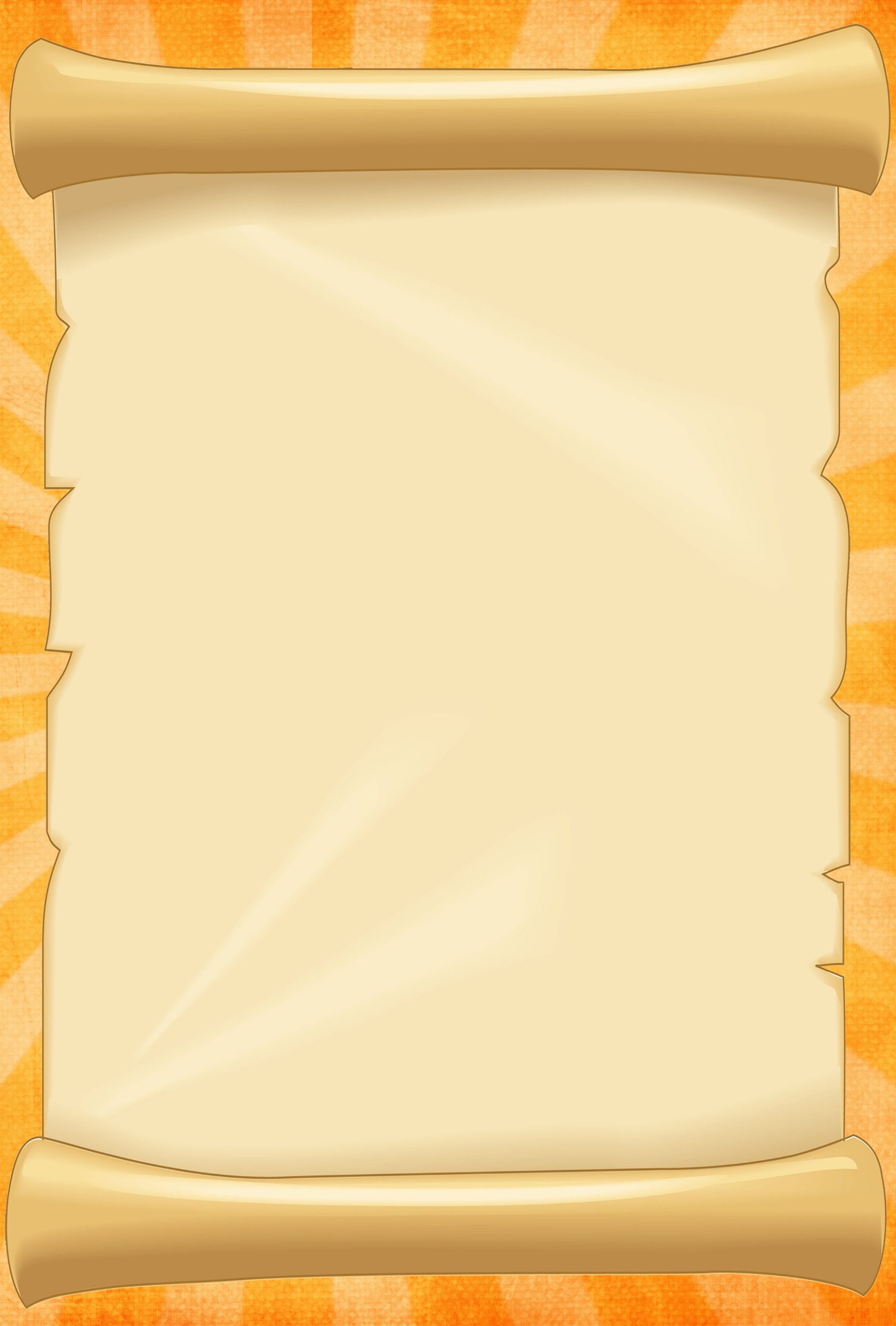 Тряпичная кукла оберег Спиридон Солнцеворот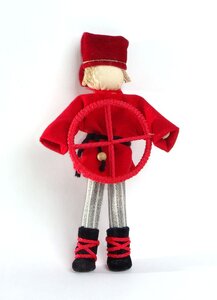 В руках перед собой Спиридон держит колесо — символ Солнца.
Солнце дает нам богатство, успех в любых начинаниях, высокое положение в обществе, жизнерадостность и энергичность.
Спиридон - Солнцеворот наделяет своего хозяина способностью «выруливать» из различных ситуаций, проявляя при этом солнечные качества: ответственность, честность, благородство и щедрость.
Считается, что «Спиридон-солнцеворот» может кардинально повернуть жизнь в нужную сторону, одним только поворотом солнца!  	Происхождение имени куклы Спиридон-СолнцеворотСолнцеворот – традиционная обрядовая народная кукла, которую обязательно делали к дню зимнего Солнцестояния 25 декабря (по старому стилю — 12 декабря)- в день которого происходит «поворот солнца на лето, зимы на мороз», то есть прибавление светового дня. Куклу, которую делали в праздник солнцестояния, стали звать двойным именем. На Руси эти дни отмечались праздничными обрядами, в том числе, чтобы помочь солнышку народиться, обязательно с горы спускали горящее колесо – символ Солнца.В этот день церковь отмечает день ПАМЯТИ СВЯТИТЕЛЯ СПИРИДОНА ТРИМИФУНТСКОГО.Наша обрядовая кукла появилась задолго до появления христианства, именно поэтому у куклы нет лица.  Какой бывает кукла Спиридон-СолнцеворотРазмеры куклы варьировались от маленьких (с ладонь) до огромных (больше человека). В самом начале Спиридона делали из соломы и наряжали в мужскую одежду. Небольшие куклы обматывали кусками ткани и подвязывали шнурками из ниток.	И обязательный атрибут - колесо. Смысл Спиридона - существо, поворачивающее Солнце. Т.е. самое главное существо, отвечающее за прибытие солнечных дней, за наступление зимних святок и прочего. Соответственно руки должны хорошо Солнце держать (чтоб не выпало). Это зимняя кукла. В отсутствии лыка или соломы его можно делать из ткани. Больших Спиридонов одевали в настоящую мужскую одежду — штаны, рубаха, пояс, шапка. В самом начале существовали две разновидности куклы по размеру — локтевая для домашнего назначения и ростовая, которую использовали для обряда во время уличных гуляний в Спиридонов день. Особенности куклы Спиридон-СолнцеворотРусская традиционная кукла Спиридон-Солнцеворот имеет две характерные особенности. Во-первых, это кукла-мужчина. Во-вторых, это большое колесо, которое крепко держится в руках. Колесо — это Солнце, которое Спиридон поворачивает в нужную сторону, чтобы именно вам стало жить лучше. Поэтому этот круг должен быть надежно закреплен и не вываливаться при изменении позы или места нахождения куклы.Назначение куклы Спиридон-СолнцеворотКукла Спиридон-Солнцеворот изготавливается для мужчины, в жизни которого, по его мнению, нужны перемены к лучшему. Найти новое дело, добиться результатов в чем-либо, стать увереннее в себе, поправить здоровье, навести порядок в своей жизни, научиться правильно управлять своим делом и домом — вот в чем эта кукла может оказать существенную помощь.Куклу необходимо поставить на видное место для ее хозяина в рабочей зоне дома — в кабинете, возле рабочего стола, около рабочего компьютера, на другом рабочем месте— у каждого своя эта зона.  В современном обществе в почете стали прямые аналогии и простые выводы. Поэтому в некоторых случаях русскую традиционную куклу оберег Спиридона-Солнцеворота стали рекомендовать использовать в качестве охранного амулета для водителей. Типа «чтобы руль крепко в руках держался». Так вот, в руках у Спиридона-Солнцеворота находится штурвал судьбы, а не рулевое колесо. Заметили разницу? Истинный смысл и назначение куклы совершенно в другом, ее нельзя использовать по случаю и не нужно придумывать каких-то новых ролей.Обратите внимание на то, что Спиридон-Солнцеворот способствует изменениям в жизни к лучшему, но здесь главнее слово «изменениям». Перемены не каждому человеку нужны, даже и в лучшую сторону. Особенно важно индивидуальное представление о лучшей жизни, ведь у каждого оно свое. Поэтому людям, не желающих перемен в своей жизни, такую куклу делать не нужно. Если Вы, задумали важное дело — сделайте сначала Спиридона. Эта куколка подойдет любому мужчине или подростку. Его обладатель будет держать свою судьбу в своих руках, и сам станет управлять событиями в своей жизни.